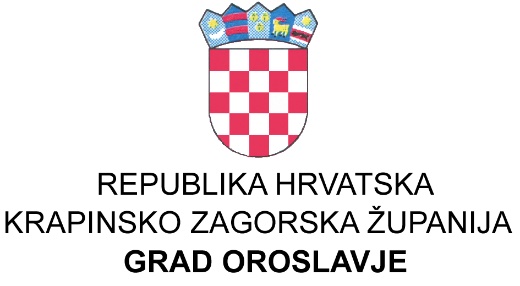 KLASA:402-01/18-01/01URBROJ:2113/04-03/01-18-3U Oroslavju, 14. 11. 2018. godine                                                                        SVIM ZAINTERESIRANIM                                                                        GOSPODARSKIM SUBJEKTIMAPREDMET: nabava novog traktora,Evidencijski broj nabave 2/18.Poštovani,Zbog tehničkih razloga u predmetnom postupku jednostavne nabave temeljem članka 241. i 242. Zakona o javnoj nabavi (NN broj:120/2016.) Grad Oroslavje obavještava sve zainteresirane subjekte o produženju roka za dostavu ponuda.Novi rok za dostavu ponuda je 23. 11. 2018. godine do 9,00 sati.Povjerenstvo za javnu nabavu.